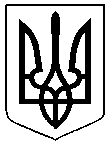 УКРАЇНАІЛЛІНІВСЬКА СІЛЬСЬКА РАДАКОСТЯНТИНІВСЬКОГО РАЙОНУДОНЕЦЬКОЇ ОБЛАСТІВІДДІЛ ОСВІТИвул.Адміністративна42/3, с. Іллінівка, Донецька область,85143  тел./факс: (06272)-2-10-50, e-mail 41562701@HYPERLINK "mailto:41073075@mail.gov.ua"mailHYPERLINK "mailto:41073075@mail.gov.ua".HYPERLINK "mailto:41073075@mail.gov.ua"govHYPERLINK "mailto:41073075@mail.gov.ua".HYPERLINK "mailto:41073075@mail.gov.ua"uа  код ЄДРПОУ 41562701_________________________________________________________________________________________  Керівникам закладів загальної середньої освітиІнформуємо, що Міністерство освіти і науки України рекомендує використовувати при проведенні Першого уроку або під час навчання в закладах загальної середньої освіти в 1-4 класах мультфільми «Світ чекає на відкриття» (навчальний, мотивуючий і розважальний проект для дітей, вчителів та батьків), «Це – наше, і це - твоє» (яскраві і зрозумілі розповіді про геніальні винаходи, природні багатства, блискучі ідеї, що прославляють нашу країну на весь світ), що розроблені анімаційним, розважально-пізнавальним телеканалом для сімей з дітьми дошкільного та шкільного віку ПЛЮСПЛЮС. Мультфільми розміщено у вільному доступі в інтернеті: https://plus-plus.tv/files Начальник відділу освіти                   		                                              Н.В.СидорчукПасічна Тетяна Валеріївна0666934074від19.08.2019№823┌Про використання при проведенні Першого уроку або під  час навчання в закладах загальної середньої освіти мультиплікаційних фільмів┐